В период проведения независимой экспертизы (семь рабочих дней) предложения и замечания по проекту НПА просим сообщить письменно на электронный адрес администрациии Гришковского сельского поселения Калининского района adm_grish_2006@mail.ruПРОЕКТ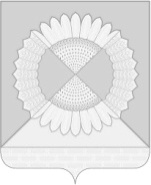 АДМИНИСТРАЦИЯ ГРИШКОВСКОГО СЕЛЬСКОГО ПОСЕЛЕНИЯ
КАЛИНИНСКОГО РАЙОНАПОСТАНОВЛЕНИЕсело ГришковскоеОб утверждении Порядка проведения экспертизы муниципальных нормативных правовых актов администрации Гришковского сельского поселения Калининского района, затрагивающих вопросы осуществления предпринимательской и инвестиционной деятельностиВ соответствии с Федеральным законом от 6 октября 2003 года № 131-ФЗ «Об общих принципах организации местного самоуправления в Российской Федерации», Законом Краснодарского края от 23 июля 2014 года № 3014-КЗ «Об оценке регулирующего воздействия проектов муниципальных нормативных правовых актов и экспертизе муниципальных нормативных правовых актов» и Уставом Гришковского сельского поселения Калининского района п о с т а н о в л я ю:1. Утвердить Порядок проведения экспертизы муниципальных нормативных правовых актов администрации Гришковского сельского поселения Калининского района, затрагивающих вопросы осуществления предпринимательской и инвестиционной деятельности (прилагается).2. Обнародовать настоящее постановление в установленном порядке и разместить его на официальном сайте администрации Гришковского сельского поселения Калининского района в сети Интернет http:// www.grishkovskoe.ru.3. Контроль за выполнением настоящего постановления оставляю за собой.4. Постановление вступает в силу со дня его обнародования.Глава Гришковского сельского поселенияКалининского района                                                                           В.А. ДаценкоПРИЛОЖЕНИЕУТВЕРЖДЕНпостановлением администрацииГришковского сельского поселенияКалининского района от_______________ №___ПОРЯДОКпроведения экспертизы муниципальных нормативныхправовых актов администрации Гришковского сельского поселения Калининского района, затрагивающих вопросы осуществления предпринимательской и инвестиционной деятельности1. Настоящий Порядок проведения экспертизы муниципальных нормативных правовых актов администрации Гришковского сельского поселения Калининского района, затрагивающих вопросы осуществления предпринимательской и инвестиционной деятельности (далее - Порядок), разработан в целях соблюдения прав и законных интересов субъектов предпринимательской и инвестиционной деятельности и определяет порядок проведения экспертизы муниципальных нормативных правовых актов администрации Гришковского сельского поселения Калининского района (далее - муниципальные нормативные правовые акты), затрагивающих вопросы осуществления предпринимательской и инвестиционной деятельности (далее - экспертиза).Администрация Гришковского сельского поселения Калининского района является органом местного самоуправления Гришковского сельского поселения Калининского района, ответственным за внедрение процедуры проведения экспертизы муниципальных нормативных правовых актов.Отраслевым органом администрации Гришковского сельского поселения Калининского района, осуществляющим проведение экспертизы муниципальных нормативных правовых актов  администрации Гришковского сельского поселения Калининского района, затрагивающих вопросы осуществления предпринимательской и инвестиционной деятельности, является отдел инвестиций, малого и среднего предпринимательства
управления экономики администрации муниципального образования Калининский район (далее - уполномоченный орган).2. Экспертизе подлежат муниципальные нормативные правовые акты, затрагивающие вопросы осуществления предпринимательской и инвестиционной деятельности, в целях выявления в них положений, необоснованно затрудняющих осуществление предпринимательской и инвестиционной деятельности.23. Экспертиза осуществляется в соответствии с планом проведения экспертизы муниципальных нормативных правовых актов (далее - план).4. Формирование плана осуществляется уполномоченным органом, в том числе на основании предложений о проведении экспертизы муниципальных нормативных правовых актов, поступивших в уполномоченный орган от отраслевых (функциональных), территориальных органов администрации Гришковского сельского поселения Калининского района, общественных объединений в сфере предпринимательской и инвестиционной деятельности, научно - экспертных организаций, а также иных лиц.Уполномоченный орган для формирования плана, не позднее 1 числа месяца, предшествующего началу полугодия, размещает на официальном сайте администрации Гришковского сельского поселения Калининского района в информационно-телекоммуникационной сети «Интернет» (http://www. grishkovskoe.ru) в разделе «Антикоррупционная экспертиза», уведомление о приеме предложений о включении в план муниципальных нормативных правовых актов, содержащих положения, необоснованно затрудняющие осуществление предпринимательской и инвестиционной деятельности, с указанием срока приема предложений, не превышающего 10 рабочих дней.Муниципальный нормативный правовой акт, включается в план при наличии сведений, указывающих на то, что его положения могут создавать условия, необоснованно затрудняющие осуществление предпринимательской и инвестиционной деятельности, полученных в результате рассмотрения предложений о проведении экспертизы.5. До включения в план уполномоченный орган запрашивает мнение о необходимости проведения экспертизы предложенных муниципальных нормативных правовых актов с учетом сложившейся правоприменительной практики у некоммерческих организаций, целями деятельности которых, являются защита и представление интересов субъектов предпринимательской и инвестиционной деятельности (далее - некоммерческие организации), в том числе, с которыми заключены соглашения о взаимодействии при проведении экспертизы, и указывает сроки его представления.6. До утверждения плана руководителем уполномоченного органа его проект подлежит предварительному рассмотрению Консультативным советом по оценке регулирующего воздействия и экспертизе муниципальных нормативных правовых актов  администрации Гришковского сельского поселения Калининского района (далее - Консультативный совет), созданным на основании постановления администрации Гришковского сельского поселения Калининского района.План утверждается на каждое полугодие руководителем уполномоченного органа в течение пяти рабочих дней со дня согласования проекта плана Консультативным советом, но не позднее 20-го числа месяца, предшествующего началу полугодия.3В течение пяти рабочих дней после утверждения, план размещается на официальном сайте администрации Гришковского сельского поселения Калининского района в информационно-телекоммуникационной сети «Интернет» (http://www.grishkovskoe.ru)  в разделе «Антикоррупционная экспертиза».Внесение изменений в план осуществляется в порядке, установленном пунктом 4 настоящего Порядка, в том числе на основании рекомендаций Консультативного совета.7. В плане для каждого муниципального нормативного правового акта предусматривается срок проведения экспертизы, который не должен превышать трех месяцев.Срок проведения экспертизы конкретного муниципального нормативного правового акта при необходимости (запрос дополнительных сведений, расчетов, обоснований) может быть продлен уполномоченным органом на срок, не превышающий одного месяца.8. В ходе экспертизы уполномоченным органом проводятся публичные консультации, исследования муниципального нормативного правового акта на предмет наличия положений, необоснованно затрудняющих осуществление предпринимательской и инвестиционной деятельности, и составляется заключение по результатам экспертизы муниципального нормативного правового акта (далее - заключение).Муниципальные нормативные правовые акты, прошедшие процедуру оценки регулирующего воздействия, в ходе экспертизы подлежат оценке фактического воздействия в целях оценки достижения целей регулирования, заявленных в сводном отчете о результатах проведения процедуры оценки регулирующего воздействия (при наличии), определения и оценки фактических положительных и отрицательных последствий принятия нормативных правовых актов.В течение 5 рабочих дней со дня утверждения плана, в отношении муниципальных нормативных правовых актов, включенных в план, прошедших процедуру оценки регулирующего воздействия, уполномоченным органом у отраслевого (функционального), территориального органа администрации Гришковского сельского поселения Калининского района, являющегося инициатором издания муниципального нормативного правового акта, запрашиваются сведения, необходимые для проведения оценки фактического воздействия, и устанавливается срок для их представления.По запросу уполномоченного органа отраслевой (функциональный), территориальный орган администрации  Гришковского сельского поселения Калининского района, являющийся инициатором издания муниципального нормативного правового акта, представляет следующие сведения:1) сведения о фактических положительных и отрицательных последствиях установленного правового регулирования;2) сведения о достижении (не достижении) заявленных целей регулирования;23) сведения об основных группах субъектов предпринимательской и (или) инвестиционной деятельности, иных заинтересованных лиц, включая отраслевые (функциональные), территориальные органы администрации  Гришковского сельского поселения Калининского района, интересы которых затрагиваются регулированием, установленным муниципальным нормативным правовым актом, количестве таких субъектов, изменении численности и состава таких групп по сравнению со сведениями, представленными разработчиком акта при проведении оценки регулирующего воздействия;4) сведения об объеме фактических расходов субъектов предпринимательской и (или) инвестиционной деятельности, отраслевых (функциональных), территориальных органов администрации Гришковского сельского поселения Калининского района, связанных с необходимостью соблюдения установленных муниципальным нормативным правовым актом обязанностей или ограничений;5) сведения об изменении объема расходов и доходов местного бюджета, связанном с установлением правового регулирования;6) сведения о реализации методов контроля эффективности достижения целей регулирования, с указанием соответствующих расходов местного бюджета;7) сведения о числе лиц, привлеченных за нарушение установленных муниципальным нормативным правовым актом требований;8) иные сведения, которые позволяют оценить фактическое воздействие на соответствующие отношения регулирования, установленного муниципальным нормативным правовым актом.На основании полученных сведений уполномоченный орган осуществляет подготовку отчета об оценке фактического воздействия муниципального нормативного правового акта.8.1. Отчет об оценке фактического воздействия включает следующие сведения и материалы:реквизиты муниципального нормативного правового акта;сведения о проведении оценки регулирующего воздействия проекта муниципального нормативного правового акта и ее результатах, включая сводный отчет о результатах проведения оценки регулирующего воздействия, заключение об оценке регулирующего воздействия, подготовленные в соответствии с Порядком проведения оценки регулирующего воздействия, проектов муниципальных нормативных правовых актов Гришковского сельского поселения Калининского района, устанавливающих новые или изменяющие, ранее предусмотренные муниципальными нормативными правовыми актами, обязанности для субъектов предпринимательской и инвестиционной деятельности, утвержденным постановлением администрации Гришковского сельского поселения Калининского района (далее - Порядок);сравнительный анализ прогнозных индикаторов достижения целей и их фактических значений, установленных в сводном отчете о результатах проведения   оценки   регулирующего   воздействия  (приложение  к  Порядку) 5(приводятся также методики расчета индикаторов и источники использованных данных, для оценки фактических значений показателей используются официальные статистические данные, экспертные оценки, данные социологических опросов и другие источники информации, рекомендуется, чтобы методики и источники данных для расчета фактических значений установленных показателей соответствовали тем, которые использовались при расчете целевых индикаторов в рамках оценки регулирующего воздействия проекта нормативного правового акта);анализ фактических положительных и отрицательных последствий установленного правового регулирования в сравнении с прогнозными положительными и отрицательными последствиями, зафиксированными в сводном отчете о результатах проведения оценки регулирующего воздействия (приложение к Порядку);результаты предыдущих оценок фактического воздействия данного нормативного правового акта (при наличии);иные сведения, которые позволяют оценить фактическое воздействие нормативного правового акта.8.2. В случае если заявленные цели правового регулирования не достигаются и (или) фактические отрицательные последствия установленного правового регулирования существенно превышают прогнозные значения, это отмечается в отчете об оценке фактического воздействия. В этом случае также проводится анализ причин данной ситуации, результат которого является основанием для формирования предложений о признании утратившим силу муниципального нормативного правового акта или внесении изменений в муниципальный нормативный правовой акт или в его отдельные положения.9. Публичные консультации проводятся в течение одного месяца со дня, установленного планом для начала экспертизы соответствующего муниципального нормативного правового акта.Уведомление о проведении публичных консультаций с указанием срока их начала и окончания, размещается на официальном сайте администрации Гришковского сельского поселения Калининского района в информационно-телекоммуникационной сети «Интернет» (http://www.grishkovskoe.ru) в разделе «Антикоррупционная экспертиза», не позднее одного рабочего дня до дня начала проведения публичных консультаций.При проведении экспертизы муниципальных нормативных правовых актов, прошедших процедуру оценки регулирующего воздействия, для проведения публичных консультаций дополнительно размещается отчет об оценке фактического воздействия вместе с имеющимися материалами и перечнем вопросов для участников публичных консультаций.Форма перечня вопросов для участников публичных консультаций к отчету об оценке фактического воздействия приведена в приложении № 1 к настоящему Порядку.610. В ходе экспертизы исследования муниципального нормативного правового акта проводятся во взаимодействии с отраслевыми (функциональными), территориальными органами администрации Гришковского сельского поселения Калининского района, с участием представителей некоммерческих организаций, в том числе с которыми заключены соглашения о взаимодействии при проведении экспертизы.В ходе исследования муниципального нормативного правового акта уполномоченный орган запрашивает у отраслевого (функционального), территориального органа администрации Гришковского сельского поселения  Калининского района, являющегося инициатором издания муниципального нормативного правового акта, материалы, необходимые для проведения экспертизы, содержащие сведения (расчеты, обоснования), на которых основывается необходимость регулирования соответствующих общественных отношений, с установлением срока их представления.Уполномоченный орган запрашивает у некоммерческих организаций, с которыми заключены соглашения о взаимодействии при проведении экспертизы, и иных заинтересованных лиц, информационно-аналитические материалы и мнения по предмету экспертизы, с установлением срока их представления, в том числе при проведении экспертизы муниципальных нормативных правовых актов, прошедших процедуру оценки регулирующего воздействия, по отчету об оценке фактического воздействия.При проведении исследования рассмотрению подлежат замечания, предложения, рекомендации, сведения (расчеты, обоснования), информационно-аналитические материалы, поступившие в ходе публичных консультаций, анализируются положения муниципального нормативного правового акта во взаимосвязи со сложившейся практикой их применения, учитывается их соответствие принципам правового регулирования, установленным законодательством Российской Федерации и Краснодарского края, определяется характер и степень воздействия положений муниципального нормативного правового акта на регулируемые отношения в сфере предпринимательской и инвестиционной деятельности, устанавливается наличие затруднений в ее осуществлении, вызванных применением положений муниципального нормативного правового акта, а также их обоснованность и целесообразность для целей правового регулирования соответствующих отношений.В ходе исследования изучаются следующие вопросы:1) наличие в муниципальном нормативном правовом акте избыточных требований по подготовке и (или) представлению документов, сведений, информации:а) аналогичная или идентичная информация (документы) выдается тем же отраслевым (функциональным), территориальным органом администрации  Гришковского сельского поселения Калининского района;б) аналогичная или идентичная информация (документы) представляется в    несколько   отраслевых   (функциональных),   территориальных   органов 7администрации Гришковского сельского поселения Калининского района, участвующих в предоставлении муниципальных услуг, и (или) учреждений;в) получающий информацию орган не использует её с той периодичностью, с которой получает обязательную к подготовке и (или) представлению информацию (документы) (необоснованная частота подготовки и (или) представления информации (документов);г) информация (документы) об объектах, подлежащих в соответствии с законодательством Российской Федерации обязательной государственной регистрации, представляется в случае, если вся требуемая информация (документы) имеется в распоряжении государственных органов в связи с государственной регистрацией и имеющаяся в распоряжении государственных органов информация (документы) имеет необходимую актуальность;д) аналогичная или идентичная информация (документы) представляется в одно или различные подразделения одного и того же органа (учреждения);е) имеют место организационные препятствия для приема обязательных к представлению документов (удаленное нахождение места приема документов, неопределенность времени приема документов, иной фактор, ограничивающий прием документов);ж) отсутствуют альтернативные способы подачи обязательных к представлению информации (документов) (запрещение отправки документов через представителей, с использованием электронных сетей связи и другое);з) предъявляются завышенные, не предусмотренные законодательством Российской Федерации, Краснодарского края, муниципальными нормативными правовыми актами администрации Гришковского сельского поселения Калининского района, требования к форме представляемой информации (документам), представление которых связано с оказанием муниципальной услуги;и) в процедуре подачи информации (документов) отсутствуют возможности получения доказательств о факте приема уполномоченным лицом обязательных для представления информации (документов);к) установленная процедура не способствует сохранению конфиденциальности представляемой информации (документов) или способствует нарушению иных, охраняемых законом, прав;2) наличие в муниципальном нормативном правовом акте требований, связанных с необходимостью создания, приобретения, содержания, реализации каких-либо активов, возникновения, наличия или прекращения договорных обязательств, наличия персонала, осуществления не связанных с представлением информации или подготовкой документов, работ, услуг в связи с организацией, осуществлением или прекращением определенного вида деятельности, которые необоснованно усложняют ведение предпринимательской и инвестиционной деятельности либо приводят к существенным издержкам или невозможности осуществления предпринимательской или инвестиционной деятельности;83) отсутствие, неточность или избыточность полномочий лиц, наделенных правом проведения проверок, участия в комиссиях, выдачи или осуществления согласований, определения условий и выполнения иных, установленных законодательством Российской Федерации и Краснодарского края, обязательных процедур;4) отсутствие необходимых организационных или технических условий, приводящее к невозможности реализации отраслевыми (функциональными), территориальными органами администрации Гришковского сельского поселения Калининского района установленных функций в отношении субъектов предпринимательской или инвестиционной деятельности;5) недостаточный уровень развития технологий, инфраструктуры, рынков товаров и услуг в Гришковском сельском поселении Калининского района при отсутствии адекватного переходного периода введения в действие соответствующих правовых норм.11. По результатам экспертизы муниципальных нормативных правовых актов уполномоченным органом составляется заключение.В заключении указываются сведения о муниципальном нормативном правовом акте, источниках его официального опубликования, об отраслевом (функциональном), территориальном органе администрации  Гришковского сельского поселения Калининского района, являющемся инициатором издания муниципального нормативного правового акта, выявленных положениях муниципального нормативного правового акта, которые, исходя из анализа их применения для регулирования отношений предпринимательской или инвестиционной деятельности, создают необоснованные затруднения ведения предпринимательской и инвестиционной деятельности, или об отсутствии таких положений, выводы о достижении (не достижении) заявленных целей регулирования, о фактических положительных и отрицательных последствиях принятия муниципального нормативного правового акта, а также обоснование сделанных выводов, информация о проведенных публичных мероприятиях, позиции участников экспертизы.При выявлении положений, создающих необоснованные затруднения ведения предпринимательской и инвестиционной деятельности, и (или) при не достижении заявленных целей регулирования, наличии отрицательных последствий принятия муниципального нормативного правового акта, в заключении указываются рекомендации по их устранению.В случае если отраслевым (функциональным), территориальным органом администрации Гришковского сельского поселения Калининского района на запрос уполномоченного органа в установленный срок не представлены необходимые для проведения экспертизы материалы, данный факт указывается в заключении.Форма заключения о проведении экспертизы муниципальных нормативных правовых актов администрации Гришковского сельского поселения Калининского района приведена в приложении № 2 к настоящему Порядку.912. В течение трех рабочих дней после подписания руководителем уполномоченного органа заключение размещается на официальном сайте администрации  Гришковского сельского поселения Калининского района в информационно-телекоммуникационной сети «Интернет» (http://www. grishkovskoe.ru) в разделе «Экспертиза действующих нормативных правовых актов», направляется лицу, обратившемуся с предложением о проведении экспертизы соответствующего муниципального нормативного правового акта, в отраслевой (функциональный), территориальный орган администрации Гришковского  сельского поселения Калининского района, являющийся инициатором издания муниципального нормативного правового акта, для обязательного рассмотрения.13. Отраслевой (функциональный), территориальный орган администрации Гришковского сельского поселения Калининского района, являющийся инициатором издания муниципального нормативного правового акта, в течение 30 дней после получения заключения уведомляет уполномоченный орган о принятых (планируемых к принятию) мерах по результатам рассмотрения заключения либо направляет мотивированный ответ о несогласии с содержащимися в заключении выводами.Уполномоченный орган в течение 10 рабочих дней после получения мотивированного ответа о несогласии с содержащимися в заключении выводами рассматривает его и в письменной форме уведомляет отраслевой (функциональный), территориальный орган администрации Гришковского сельского поселения Калининского района,  являющийся инициатором издания муниципального нормативного правового акта о согласии (либо онесогласии) с представленными разногласиями.В целях устранения неурегулированных разногласий уполномоченный орган организует и проводит согласительное совещание с участием отраслевого (функционального), территориального органа администрации Гришковского сельского поселения Калининского района,  являющегося инициатором издания муниципального нормативного правового акта. Дата, время и место определяется уполномоченным органом.Возможно присутствие на согласительном совещании участников публичных консультаций, а также иных заинтересованных лиц.Результаты проведения согласительного совещания оформляются протоколом. Протокол составляется уполномоченным органом и подписывается присутствовавшими на совещании представителями отраслевого (функционального), территориального органа администрации  Гришковского сельского поселения Калининского района, являющегося инициатором издания муниципального нормативного правового акта, и уполномоченного органа не позднее 3 рабочих дней с даты проведения согласительного совещания.В случае если разногласия не удалось решить в указанном порядке, решение о необходимости признания муниципального нормативного правового акта утратившим силу или изменения муниципального нормативного правового 10акта принимается главой Гришковского сельского поселения Калининского района, осуществляющим координацию деятельности отраслевого (функционального), территориального органа администрации Гришковского сельского поселения Калининского района, которому направлено заключение, с учетом содержания протокола согласительного совещания.Глава Гришковского сельского поселенияКалининского района                                                                             В.А. ДаценкоПРИЛОЖЕНИЕ № 1к Порядку проведения экспертизы муниципальных нормативных правовых актов Гришковского сельского поселенияКалининского района, затрагивающихвопросы осуществления предпринимательской и инвестиционной деятельностиПЕРЕЧЕНЬВОПРОСОВ ДЛЯ УЧАСТНИКОВ ПУБЛИЧНЫХ КОНСУЛЬТАЦИЙПО ОТЧЕТУ ОБ ОЦЕНКЕ ФАКТИЧЕСКОГО ВОЗДЕЙСТВИЯ МУНИЦИПАЛЬНЫХ НОРМАТИВНЫХ ПРАВОВЫХ АКТОВ1. Решена ли проблема, на основании которой разрабатывался муниципальный нормативный правовой акт?2. Достигнуты ли цели правового регулирования (в случае не достижения целей представить обоснование, подкрепленное законодательством Российской Федерации и Краснодарского края, расчетами и иными материалами)?3. Наличие (отсутствие) фактических отрицательных последствий правового регулирования в сравнении с прогнозными показателями (при наличии указанных последствий приводится анализ их причин).4. Наличие (отсутствие) фактических положительных последствий правового регулирования в сравнении с прогнозными показателями (при наличии указанных последствий приводится анализ их причин).5. Наличие (отсутствие) предложений:1) о признании утратившими силу муниципального нормативного правового акта (при наличии - представить обоснование, подкрепленное ссылками на нормы законодательства Российской Федерации и Краснодарского края, расчетами и иными материалами);2) об изменении муниципального нормативного правового акта (представить обоснование, подкрепленное ссылками на нормы законодательства Российской Федерации и Краснодарского края, расчетами и иными материалами);3) об изменении отдельных положений муниципального нормативного правового акта (представить обоснование, подкрепленное ссылками на нормы законодательства Российской Федерации и Краснодарского края, расчетами и иными материалами).ПРИЛОЖЕНИЕ № 2к Порядку проведения экспертизы муниципальных нормативных правовых актов Гришковского сельского поселенияКалининского района, затрагивающихвопросы осуществления предпринимательской и инвестиционной деятельностиФОРМАБланк отдела инвестиций, малого и среднего предпринимательства
управления экономики администрации муниципального образования Калининский районГлаве Гришковского сельского поселения Калининского района (наименование отраслевого (функционального), территориального органа Гришковского сельского поселения Калининского района являющегося инициатором издания муниципального нормативного правового акта)ЗАКЛЮЧЕНИЕо проведении экспертизы муниципального нормативного правового актаГришковского сельского поселения Калининского района___________________________________________________________________________________________________________________________________(название муниципального нормативного правового акта)Отделом инвестиций, малого и среднего предпринимательства управления экономики администрации муниципального образования Калининский район,   как  уполномоченным органом по проведениюэкспертизы   муниципальных   нормативных   правовых   актов    Гришковского  сельского поселения Калининского района  (далее - уполномоченный орган) рассмотрен«____»______________ _________ г. муниципальный   нормативный   правовой      (дата поступления муниципального нормативного правового акта)                                         акт Гришковского сельского поселения Калининского района _______________________________________________________________________________(название муниципального нормативного правового акта)2В   соответствии   с   Порядком   проведения  экспертизы  муниципальных нормативных  правовых  актов   Гришковского сельского поселения Калининского района, затрагивающих  вопросы  осуществления  предпринимательской и инвестиционной деятельности, утвержденным  постановлением  администрации  Гришковского сельского поселения Калининского района (далее - Порядок), муниципальный нормативный правовой акт подлежит проведению экспертизы.Экспертиза  муниципального нормативного правового акта осуществляется всоответствии  с  планом  проведения  экспертизы  муниципальных  нормативных правовых   актов, утвержденным руководителем   уполномоченного органа «_____»___________ _______г.(число, месяц, год)В соответствии с пунктом 7 Порядка и планом проведения экспертизы муниципальных   нормативных   правовых   актов   экспертиза  муниципального нормативного правового акта проводилась в срок с __________ по ___________(дата начала/окончания проведения экспертизы)Уполномоченным    органом    проведены    публичные   консультации  по муниципальному  нормативному  правовому  акту  в  соответствии  с пунктом 9 Порядка с ____________________ по ________________________.(дата начала/окончания проведения публичных консультаций)Уведомление  о  проведении  публичных  консультаций  было  размещено на официальном  сайте  администрации  Гришковского сельского поселения Калининского района   в     информационно-телекоммуникационной     сети     «Интернет» (http://www.grishkovskoe.ru).При  проведении  экспертизы  муниципальных  нормативных правовых актов, прошедших процедуру оценки регулирующего воздействия, отражаются сведения орезультатах   проведения   публичных   консультаций  по  отчету  об  оценке фактического воздействия.В   ходе   исследования   муниципального  нормативного  правового актауполномоченный орган запрашивал у__________________________________________________________________________________________________(отраслевой (функциональный), территориальный орган администрации Гришковского сельское поселение Калининского района являющийся инициатором издания муниципального нормативного правового акта)материалы, необходимые для проведения экспертизы._________________________________________________________________________________________________________________________________(отраслевой (функциональный), территориальный орган администрации Гришковского сельского поселения Калининского района,  являющийся инициаторомиздания муниципального нормативного правового акта)представил следующие материалы: ______________________________________________________________________________________________________(перечень документов)В случае непредставления необходимых для проведения  экспертизы  материалов отражается  соответствующая информация. 3Отражаются  сведения  о направлении запросов некоммерческим организациям и иным заинтересованным лицам:____________________________________________________________________________________________________________________________________(перечень организаций)Отражаются сведения о результатах рассмотрения замечания, предложения, рекомендации, сведения (расчеты, обоснования), информационно - аналитические материалы, поступившие в ходе публичных консультаций.В ходе исследования в соответствии с пунктом 10 Порядка уполномоченным органом установлено следующее:1. Описывается наличие в муниципальном нормативном правовом акте избыточных требований по подготовке и (или) представлению документов, сведений, информации, в том числе:а) аналогичная или идентичная информация (документы) выдается тем же отраслевым (функциональным), территориальным органом администрации Гришковского сельского поселения Калининского района;б) аналогичная или идентичная информация (документы) представляется в несколько отраслевых (функциональных), территориальных органов администрации  Гришковского сельского поселения Калининского района, участвующих в предоставлении муниципальных услуг, и (или) учреждений;в) получающий информацию орган не использует ее с той периодичностью, с которой получает обязательную к подготовке и (или) представлению информацию (документы) (необоснованная частота подготовки и (или) представления информации (документов));г) информация (документы) об объектах, подлежащих в соответствии с законодательством Российской Федерации обязательной государственной регистрации, представляется в случае, если вся требуемая информация (документы) имеется в распоряжении государственных органов в связи с государственной регистрацией и имеющаяся в распоряжении государственных органов информация (документы) имеет необходимую актуальность;д) аналогичная или идентичная информация (документы) представляется в одно или различные подразделения одного и того же органа (учреждения);е) имеют место организационные препятствия для приема обязательных к представлению документов (удаленное нахождение места приема документов, неопределенность времени приема документов, иной фактор, ограничивающий прием документов);ж) отсутствуют альтернативные способы подачи обязательных к представлению информации (документов) (запрещение отправки документов через представителей с использованием электронных сетей связи и другое);з) предъявляются завышенные, не предусмотренные законодательством Российской Федерации, Краснодарского края, муниципальными нормативными правовыми актами администрации муниципального образования Калининский район требования к форме представляемой информации (документов), представление которых связано с оказанием муниципальной услуги;4и) в процедуре подачи информации (документов) отсутствуют возможности получения доказательств о факте приема уполномоченным лицом обязательных для представления информации (документов);к) установленная процедура не способствует сохранению конфиденциальности представляемой информации (документов) или способствует нарушению иных охраняемых законом прав.2. Описывается наличие в муниципальном нормативном правовом акте требований, связанных с необходимостью создания, приобретения, содержания, реализации каких-либо активов, возникновения, наличия или прекращения договорных обязательств, наличия персонала, осуществления не связанных с представлением информации или подготовкой документов работ, услуг в связи с организацией, осуществлением или прекращением определенного вида деятельности, которые необоснованно усложняют ведение предпринимательской и инвестиционной деятельности либо приводят к существенным издержкам или невозможности осуществления предпринимательской или инвестиционной деятельности.3. Описывается отсутствие, неточность или избыточность полномочий лиц, наделенных правом проведения проверок, участия в комиссиях, выдачи или осуществления согласований, определения условий и выполнения иных, установленных законодательством Российской Федерации и Краснодарского края, обязательных процедур.4. Отсутствие необходимых организационных или технических условий, приводящее к невозможности реализации отраслевыми (функциональными), территориальными органами администрации  Гришковского сельского поселения Калининского района установленных функций в отношении субъектов предпринимательской или инвестиционной деятельности.5. Описывается недостаточный уровень развития технологий, инфраструктуры, рынков товаров и услуг в Гришковском сельском поселении Калининского района при отсутствии адекватного переходного периода введения в действие соответствующих правовых норм.6. Указываются сведения о муниципальном нормативном правовом акте, источниках его официального опубликования, об отраслевом (функциональном), территориальном органе администрации Гришковского сельского поселения Калининского района являющемся инициатором издания муниципального нормативного правового акта, выявленных положениях муниципального нормативного правового акта, которые, исходя из анализа их применения для регулирования отношений предпринимательской или инвестиционной деятельности, создают необоснованные затруднения ведения предпринимательской и инвестиционной деятельности, или об отсутствии таких положений, выводы о достижении (не достижении) заявленных целей регулирования, о фактических положительных и отрицательных последствиях принятия муниципального нормативного правового акта, а также обоснование сделанных выводов, информация о проведенных публичных мероприятиях, позиции участников экспертизы.57. Отражаются сведения об отсутствии или наличии положений, создающих необоснованные затруднения ведения предпринимательской и инвестиционной деятельности, о не достижении заявленных целей регулирования, фактических отрицательных последствиях принятия муниципального нормативного правового акта с рекомендациями по их устранению.Указание (при наличии) на приложения.от№2ЛИСТ СОГЛАСОВАНИЯпроекта постановления администрации Гришковского сельского поселения Калининского района от __________________ № _____«Об утверждении Порядка проведения экспертизы муниципальных нормативных правовых актов администрации Гришковского сельского поселения Калининского района, затрагивающих вопросы осуществления предпринимательской и инвестиционной деятельности»2ЛИСТ СОГЛАСОВАНИЯпроекта постановления администрации Гришковского сельского поселения Калининского района от __________________ № _____«Об утверждении Порядка проведения экспертизы муниципальных нормативных правовых актов администрации Гришковского сельского поселения Калининского района, затрагивающих вопросы осуществления предпринимательской и инвестиционной деятельности»2ЛИСТ СОГЛАСОВАНИЯпроекта постановления администрации Гришковского сельского поселения Калининского района от __________________ № _____«Об утверждении Порядка проведения экспертизы муниципальных нормативных правовых актов администрации Гришковского сельского поселения Калининского района, затрагивающих вопросы осуществления предпринимательской и инвестиционной деятельности»Проект подготовлен и внесен:Общим отделом администрации Гришковского сельского поселенияКалининского районаНачальник отделаПроект согласован:Начальник финансового отдела администрации Гришковского сельского поселенияКалининского районаТ.А. НекрасоваТ.Р. ЗавгородняяТ.А. НекрасоваТ.Р. Завгородняя